RISK ASSESSMENT CHECKLIST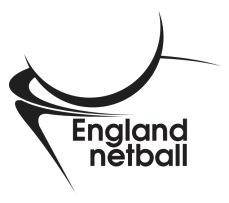 England Netball, Netball House, 1-12 Old Park Road, Hitchin, Herts SG5 2JR W: www.englandnetball.co.uk 	T: +44 (0)1462 442344	F: +44 (0)1462 442343	E: insurance@englandnetball.co.ukIt is recommended that this be completed before any England Netball recognised and authorised netball activity. If any are identified as unacceptable please ensure that the Risk Assessment Checklist is completed and it should be filed with the signatories for future reference and held for 3 years.Date __15.02.2018Venue __Ryde Academy SchoolPurpose of hire     Walking Netball(E.g.: Regional, County Event / Training Session / Matchplay / Back to Netball / Netball Now / Walking Netball)If Matchplay ____________________________________ v ______________________________________________COMMENTS (particularly where any “unacceptable” checkboxes have been ticked)__________________________________________________________________________________________________________________________________________________________________________________________________________________________________________________________________________________________Prior to the commencement of play, we, the undersigned, have undertaken the above inspection and agree that the playing environment is fit for play.C.M.Grimes                       T.R. GeorgeCOURT SURFACE & SURROUNDSACCEPTABLEUNACCEPTABLEIs the court surface free of debris?YesIs the court surface in reasonable condition? (free of holes, cracks, etc.)YesIs the perimeter surrounding the court safe? (free of obstructions, hanging signs, loose balls, etc.)YesAre the goal posts in good condition? (no obvious damage)YesIs there an adequate run-off area around each court?YesIs the lighting sufficient to ensure safe play?YesWEATHERHave weather conditions or water made the surface unsafe for play?NoAre the weather conditions safe for play to commence (extreme heat, lightning, etc.)?YesFIRST AID & FIRE SAFETYIs a trained first aider/first aid kit and ice available for treating injured players/participants?YesIs an adequate procedure in place for dealing with a serious injury (mobile phone, transport, etc.)?YesHave the fire exits been checked (if applicable)? (clearly  defined, free of obstruction)YesAre there any other factors which may be dangerous to the players?NoHave all participants been made aware of the drill in event of a fire or other emergency?Yes________________________________________	Full Name________________________________________	Full Name_________Christine Grimes_____Membership No. (if known)__________Trevor GeorgeMembership No. (if known)________________________________________Role________________________________________Role_____________First aider and Assistant Host Signature ______Walking Netball Host Signature 